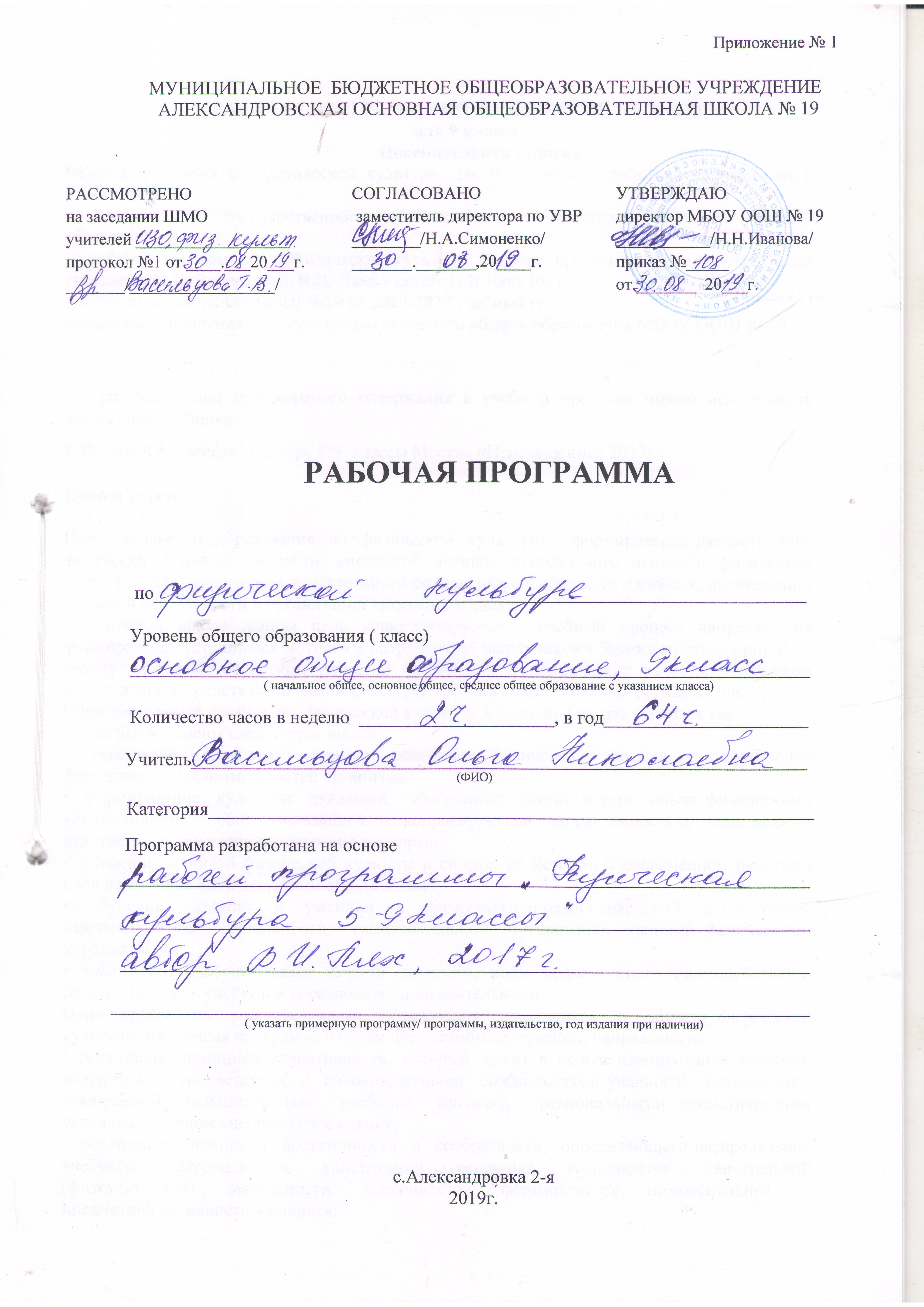 Пояснительная запискаРабочая программа  по   физической  культуре   для  9     класса  разработана  на основании и в соответствии: - федерального государственного образовательного стандарта основного общего образования,-  рабочей программой  «Физическая культура. Рабочие программы. Предметная линия учебников М.Я. Виленского, В.И. Ляха.» (автор В.И Лях) -учебного плана МБОУ ООШ №19 на 2019-2020 учебный год.-основной образовательной	 программы основного общего образования МБОУ ООШ № 19.Для реализации программного содержания в учебном процессе можно использовать следующие учебники:В.И. Лях  Физическая культура 8-9  классы Москва «Просвещение» 2017г.;Цели и задачи:Цель  школьного  образования  по  физической  культуре  -  формирование разносторонне физически развитой личности, способной активно использовать ценности физической культуры  для  укрепления и длительного сохранения собственного здоровья, оптимизации трудовой деятельности и организации активного отдыха. В основной школе данная цель конкретизируется:  учебный процесс направлен на формирование устойчивых мотивов и потребностей школьников в бережном отношении к своему  здоровью,  целостном  развитии  физических  и  психических  качеств,  творческом использовании средств физической культуры в организации здорового образа жизни.Образовательный процесс по  физической культуре  в основной школе строится так, чтобы были решены следующие задачи:• укрепление здоровья, развитие основных физических качеств и повышение функциональных возможностей организма;•  формирование  культуры  движений,  обогащение  двигательного  опыта физическими  упражнениями  с  общеразвивающей  и  корригирующей  направленностью, техническими действиями и приемами базовых видов спорта;•  освоение знаний о физической культуре и спорте, их истории и современном развитии, роли в формировании здорового образа жизни;•  обучение  навыкам  и  умениям  в  физкультурно-оздоровительной  и спортивно-оздоровительной  деятельности,  самостоятельной  организации  занятий физическими упражнениями;•  воспитание  положительных  качеств  личности,  норм  коллективного взаимодействия и сотрудничества в учебной и соревновательной деятельности.Ориентируясь  на  решение  задач  образования  школьников  в  области физической культуры, настоящая программа в своем предметном содержании направлена на:•  реализацию  принципа  вариативности,  который  лежит  в  основе планирования  учебного  материала  в  соответствии  с  половозрастными  особенностями учащихся,  материально-технической  оснащенностью  учебного  процесса,  региональными климатическими условиями и видом учебного учреждения;•  реализацию  принципа  достаточности  и  сообразности,  определяющего распределение  учебного  материала  в  конструкции  основных  компонентов  двигательной (физкультурной)  деятельности,  особенностей  формирования  познавательной  и предметной активности учащихся;•  соблюдение  дидактических  правил  от  известного  к  неизвестному  и  от простого  к  сложному,  которые  лежат  в  основе  планирования  учебного  содержания  в логике  поэтапного  его  освоения,  перевода  учебных  знаний  в  практические  навыки  и умения, в том числе и в самостоятельной деятельности; •  расширение  межпредметных  связей,  ориентирующих  учителя  во  время планирования  учебного  материала  на  то,  чтобы  учитывать  задачу  формирования целостного  мировоззрения  учащихся,  всестороннее  раскрытие  взаимосвязи  и взаимообусловленности изучаемых явлений и процессов;•  усиление  оздоровительного  эффекта,  достигаемого  в  ходе  активного использования  школьниками  освоенных  знаний,  способов  и  физических  упражнений  в физкультурно-оздоровительных  мероприятиях,  режиме  дня,  самостоятельных  занятиях физическими упражнениями.Личностные, метапредметные и предметные результаты освоенияучебного предмета  «Физическая культура».Личностные результаты:Личностные  результаты  отражаются  в  индивидуальных  качественных  свойствах учащихся, которые приобретаются в процессе освоения  учебного предмета  «Физическая культура». Эти  качественные  свойства  проявляются,  прежде  всего,  в  положительном отношении  учащихся  к  занятиям  двигательной  (физкультурной)  деятельностью, накоплении  необходимых  знаний,  а  также  в  умении  использовать  ценности  физической культуры  для  удовлетворения  индивидуальных  интересов  и  потребностей,  достижения личностно значимых результатов в физическом совершенстве.Личностные результаты могут проявляться в разных областях культуры.В области познавательной культуры:•  владение знаниями об индивидуальных особенностях физического  развития и физической подготовленности, о соответствии их возрастным и половым нормативам;•  владение  знаниями  об  особенностях  индивидуального  здоровья  и  о функциональных  возможностях  организма,  способах  профилактики  заболеваний  и перенапряжения средствами физической культуры;•  владение  знаниями  по  основам  организации  и  проведения  занятий физической  культурой  оздоровительной  и  тренировочной  направленности, составлению содержания  занятий  в  соответствии  с  собственными  задачами,  индивидуальными особенностями физического развития и физической подготовленности.В области нравственной культуры:•  способность  управлять  своими  эмоциями,  проявлять  культуру  общения  и взаимодействия  в  процессе  занятий  физической  культурой,  игровой  и  соревновательной деятельности;•  способность  активно  включаться  в  совместные  физкультурно-оздоровительные  и  спортивные  мероприятия,  принимать  участие  в  их  организации  и проведении;•  владение  умением  предупреждать  конфликтные  ситуации  во  время совместных  занятий  физической  культурой  и  спортом,  разрешать  спорные  проблемы  на основе уважительного и доброжелательного отношения к окружающим.В области трудовой культуры:•  умение  планировать  режим  дня,  обеспечивать  оптимальное  сочетание нагрузки и отдыха;•  умение  проводить  туристские  пешие  походы,  готовить  снаряжение, организовывать и благоустраивать места стоянок, соблюдать правила безопасности;•  умение  содержать  в  порядке  спортивный  инвентарь  и  оборудование, спортивную  одежду,  осуществлять  их  подготовку  к  занятиям  и  спортивным соревнованиям.В области эстетической культуры:•  красивая  (правильная)  осанка,  умение  ее  длительно  сохранять  при разнообразных формах движения и передвижений;•  хорошее телосложение, желание поддерживать его в рамках принятых норм и представлений посредством занятий физической культурой;•  культура движения, умение передвигаться красиво, легко и непринужденно.В области коммуникативной культуры:•  владение  умением  осуществлять  поиск  информации  по  вопросам  развития современных  оздоровительных  систем,  обобщать,  анализировать  и  творчески  применять полученные знания в самостоятельных занятиях физической культурой;•  владение умением достаточно полно и точно формулировать цель и задачи совместных  с  другими  учащимися  занятий  физкультурно-оздоровительной  и  спортивно-оздоровительной деятельностью, излагать их содержание;•  владение  умением  оценивать  ситуацию  и  оперативно  принимать  решения, находить  адекватные  способы  поведения  и  взаимодействия  с  партнерами  во  время учебной и игровой деятельности.В области физической культуры:•  владение  навыками  выполнения  жизненно  важных  двигательных  умений (ходьба, бег, прыжки, лазанья и др.) различными способами, в различных изменяющихся внешних условиях;•  владение  навыками  выполнения  разнообразных  физических  упражнений различной функциональной направленности, технических действий базовых видов спорта, а также применения их в игровой и соревновательной деятельности;•  умение  максимально  проявлять  физические  способности  (качества)  при выполнении тестовых упражнений по физической культуре.Метапредметные  результаты.Метапредметные  результаты  характеризуют  уровень  сформированности качественных  универсальных  способностей  учащихся,  проявляющихся  в  активном применении знаний и умений в познавательной и предметно-практической деятельности. Приобретенные  на базе освоения содержания предмета  «Физическая культура», в единстве  с  освоением  программного  материала  других  образовательных  дисциплин, универсальные  способности  потребуются  как  в  рамках  образовательного  процесса (умение учиться), так и в реальной повседневной жизни учащихся.Метапредметные результаты проявляются в различных областях культуры: В области познавательной культуры:•  понимание  физической  культуры  как  явления  культуры,  способствующего развитию целостной личности человека, сознания и мышления, физических, психических и нравственных качеств;•  понимание  здоровья  как  важнейшего  условия  саморазвития  и  самореализации человека,  расширяющего  свободу  выбора  профессиональной  деятельности  и обеспечивающего долгую сохранность творческой активности;•  понимание  физической  культуры  как  средства  организации  здорового  образа жизни, профилактики вредных привычек и девиантного (отклоняющегося) поведения.В области нравственной культуры:•  бережное  отношение  к  собственному  здоровью  и  здоровью  окружающих, проявление  доброжелательности  и  отзывчивости  к  людям,  имеющим  ограниченные возможности и нарушения в состоянии здоровья;•  уважительное  отношение  к  окружающим,  проявление  культуры  взаимодействия, терпимости и толерантности в достижении общих целей при совместной деятельности;•  ответственное  отношение  к  порученному  делу,  проявление  осознанной дисциплинированности  и  готовности  отстаивать  собственные  позиции,  отвечать  за результаты собственной деятельности. Предметные  результаты.Предметные  результаты  характеризуют  опыт  учащихся  в  творческой двигательной  деятельности,  который  приобретается  и  закрепляется  в  процессе  освоения учебного предмета «Физическая культура». Приобретаемый  опыт  проявляется  в  знаниях  и  способах  двигательной деятельности,  умениях  творчески  их  применять  при  решении  практических  задач, связанных  с  организацией  и  проведением  самостоятельных  занятий  физической культурой.Предметные результаты, так же как и метапредметные, проявляются в разных областях культуры.В области познавательной культуры:•  знания  по  истории  и  развитию  спорта  и  олимпийского  движения,  о положительном их влиянии на укрепление мира и дружбы между народами;•  знание  основных  направлений  развития  физической  культуры  в  обществе, их целей, задач и форм организации;•  знания  о  здоровом  образе  жизни,  его  связи  с  укреплением  здоровья  и профилактикой  вредных  привычек,  о  роли  и  месте  физической  культуры  в  организации здорового образа жизни.В области нравственной культуры:•  способность  проявлять  инициативу  и  творчество  при  организации совместных занятий физической культурой, доброжелательное и уважительное отношение к  занимающимся,  независимо  от  особенностей  их  здоровья,  физической  и  технической подготовленности;•  умение  оказывать  помощь  занимающимся  при  освоении  новых двигательных  действий,  корректно  объяснять  и  объективно  оценивать  технику  их выполнения;•  способность проявлять дисциплинированность и уважительное отношение к сопернику в условиях игровой и соревновательной деятельности, соблюдать правила игры и соревнований.В области трудовой культуры:•  способность  преодолевать  трудности,  выполнять  учебные  задания  по технической и физической подготовке в полном объеме;•  способность  организовывать  самостоятельные  занятия  физической культурой разной направленности, обеспечивать безопасность мест занятий, спортивного инвентаря и оборудования, спортивной одежды; •  способность  самостоятельно  организовывать  и  проводить  занятия профессионально-прикладной  физической  подготовкой,  подбирать  физические упражнения  в  зависимости  от  индивидуальной  ориентации  на  будущую профессиональную деятельность.В области эстетической культуры:•  способность  организовывать  самостоятельные  занятия  физической культурой  по  формированию  телосложения  и  правильной  осанки,  подбирать  комплексы физических  упражнений  и  режимы  физической  нагрузки  в  зависимости  от индивидуальных особенностей физического развития;•  способность  организовывать  самостоятельные  занятия  по  формированию культуры  движений,  подбирать  упражнения  координационной,  ритмической  и пластической  направленности,  режимы  физической  нагрузки  в  зависимости  от индивидуальных особенностей физической подготовленности;•  способность  вести  наблюдения  за  динамикой  показателей  физического развития  и  осанки,  объективно  оценивать  их,  соотнося  с  общепринятыми  нормами  и представлениями.В области коммуникативной культуры:•  способность интересно и доступно излагать знания о физической культуре, грамотно пользоваться понятийным аппаратом;•  способность  формулировать  цели  и  задачи  занятий  физическими упражнениями, аргументировано вести диалог по основам их организации и проведения;•  способность  осуществлять  судейство  соревнований  по  одному  из  видов спорта, владеть информационными жестами судьи.В области физической культуры:•  способность  отбирать  физические  упражнения  по  их  функциональной направленности,  составлять  из  них  индивидуальные  комплексы  для  оздоровительной гимнастики и физической подготовки;•  способность  составлять  планы  занятий  физической  культурой  с  различной педагогической  направленностью,  регулировать  величину  физической  нагрузки  в зависимости от задач занятия и индивидуальных особенностей организма;•  способность  проводить  самостоятельные  занятия  по  освоению  новых двигательных  действий  и  развитию  основных  физических  качеств,  контролировать  и анализировать эффективность этих занятий.ОБЩАЯ ХАРАКТЕРИСТИКА УЧЕБНОГО ПРОЦЕССА«Физическая культура» призвана сформировывать  у учащихся устойчивые мотивы и  потребности  в  бережном  отношении  к  своему  здоровью  и  физической подготовленности,  целостном  развитии  своих  физических  и  психических  качеств, творческом  использовании средств физической культуры в организации здорового образа жизни.  В  процессе  освоения  учебного  материала  у  учащихся  формируется  целостное представление о физической культуре, как социальном явлении, единстве биологического, психического  и  социального  в  человеке,  законах  и  закономерностях  развития  и совершенствовании его психосоматической природы.Место учебного предмета в учебном плане:Рабочая программа рассчитана на изучение предмета 2 часа в неделю, 70 часов в год      (при 35 неделях). В соответствии с годовым календарным учебным графиком на 2019-2020 учебный год и в связи с государственными праздниками программа по физической культуре будет реализована за 64 часа.Содержание программного материала состоит из двух основных частей:Базовый компонент составляет основу общегосударственного стандарта общеобразовательной подготовки в сфере физической культуры и не зависит от региональных, национальных и индивидуальных особенностей ученика.Вариативная (дифференцированная) часть физической культуры обусловлена необходимостью учёта индивидуальных способностей детей, региональных, национальных и местных особенностей работы  школ.    Освоение базовых основ физической культуры объективно необходимо и обязательно для каждого ученика. Без базового компонента невозможна успешная адаптация к жизни в человеческом обществе и эффективное осуществление трудовой деятельности независимо от того, чем бы хотел молодой человек заниматься в будущем.Порядок и объём изучения программного материала в учебном году                                                       9 класс (2 часа в неделю)                            Тематическое планирование  9 класс.                                                                                                                                                                          Таблица 2Учебные нормативы 9 классДвигательные умения, навыки и способности.    В циклических и ациклических локомоциях: С максимальной скоростью пробегать  из положения низкого старта;В равномерном темпе бегать до 20 мин. (мальчики) и до 15 мин. (девочки);После быстрого разбега с 9 -13 шагов совершать прыжок в длину;Выполнять с 9 -13 шагов разбега прыжок в высоту способом «перешагивание»;В метаниях на дальность и на меткость:Метать малый мяч и мяч  с места и разбега (10 ) с использованием четырёхшажного варианта бросковых шагов с соблюдением ритма;Метать малый мяч и мяч   с места и трех шагов разбега в горизонтальную и вертикальную цели с 10 – , метать малый мяч и мяч  с места по медленно и быстро движущейся цели с 10 – ;    В спортивных играх:Играть в одну из спортивных игр (по упрощённым правилам).КАЛЕНДАРНО-ТЕМАТИЧЕСКОЕ ПЛАНИРОВАНИЕ ПО ФИЗИЧЕСКОЙ КУЛЬТУРЕ9 класс (2 раза в неделю)№ п/пВид программного материалаКоличество часов (уроков)1.Базовая часть571.1Основы знаний о физической культуреВ процессе урока1.2Спортивные игры (волейбол)91.3Гимнастика с элементами акробатики141.4Легкая атлетика181.5Кроссовая подготовка162Вариативная часть72.1Баскетбол7ИТОГО64№п/пНаименование раздела программыКоличествочасовТемаКоличество часов1.Лёгкая атлетика18Спринтерский бег, эстафетный бег, бег на средние дистанции61.Лёгкая атлетика18Прыжки в длину способом «согнув ноги», в высоту, метания мяча, бег на средние дистанции71.Лёгкая атлетика18Бег на средние дистанции52.Спортивные игры: волейбол9Передвижения игрока, передачи мяча, подачи мяча, тактические действия в нападении и защите.93.Спортивные  игры: баскетбол7Передвижения игрока, ведения и передачи  мяча, броски. Тактические действия в нападении и защите.74.Гимнастика14Акробатика44.Гимнастика14Висы, строевые упражнения64.Гимнастика14Прикладные упражнения, лазание45.Кроссовая подготовка16Равномерный бег до 20 мин. Преодоление горизонтальных и вертикальных препятствий145.Кроссовая подготовка16Бег 2000 и 26.Региональный компонентВ процессеурокаСм. приложение 1В процессе урока7.Основы знаний о физической культуреВ процессеурокаСм. приложение 2В процессе урокаМальчикиМальчикиМальчикиМальчикиМальчики№Упражненияоценкаоценкаоценка№Упражнения«5»«4»«3»1Бег  (сек)8.49.210.02Бег  (мин.сек.)9.2010.0011.003Прыжок в длину  с разбега (см)4303803304Метание малого мяча 4540315Кросс  (мин.,сек.)15.3016.3017.306Метание набивного мяча6955304307Наклон вперёд сидя (см)+11+9+68Прыжки через скакалку1201151109«Челночный бег» 4х9 м (сек.)9.910.210.510Поднимание туловища50453511Подтягивание в висе (раз)108712Прыжок в длину с места200180160ДевочкиДевочкиДевочкиДевочкиДевочки1Бег  (сек)9.410.010.52Бег  (мин.,сек.)10.2012.0013.003Прыжок в длину  с разбега (см)3703302904Метание малого мяча 150г2823185Кросс  (мин.сек.)11.3012.3013.306Метание набивного мяча5454453857Наклон вперёд сидя (см)+16+14+118Прыжки через скакалку13090609«Челночный бег» 4х9 м (сек.)10.410.81110Поднимание туловища35252011Подтягивание в висе лёжа159412Прыжок в длину с места180160140№п/пКол-вочасовТема урокаОсновные виды деятельностиД/ЗДатаплан             фактДатаплан             факт1Легкая атлетика Вводный инструктаж. Инструктаж по технике безопасности на уроках легкой атлетики.Инструктаж по ТБ. Низкий старт до . Бег по дистанции 70–80 м. Эстафетный бег. Специальные беговые упражнения. Развитие скоростных качеств. Стр.15102.091Низкий старт до .Стартовый разгонНизкий старт до . Бег по дистанции 70–80 м. Стартовый разгон. Эстафетный бег. Специальные беговые упражнения. Развитие скоростных качеств. Основы обучения двигательным действиямСтр.155-15603.091Низкий старт. Бег по дистанции 70-.Эстафетный бег.Низкий старт до . Бег по дистанции 70–80 м.  Эстафетный бег. Специальные беговые упражнения. Развитие скоростных качеств. Стр.14909.091Низкий старт. Финиширование.Эстафетный бег.Сдача учебных нормативов.Низкий старт до . Бег по дистанции 70–80 м. Финиширование. Эстафетный бег. Специальные беговые упражнения. Развитие скоростных качествСтр.15010.091Бег  на результат.Эстафетный бегБег на результат  (мин). Специальные беговые упражнения. Эстафетный бег. Развитие скоростных качествСтр.149-15116.091 Прыжок в длину с разбега. Отталкивание.Специальные беговые упражнения.Прыжок в длину способом  «согнув ноги» с 11–13 беговых шагов. Метание малого мяча на дальность с места. Специальные беговые упражнения. Развитие скоростно-силовых качеств. История отечественного спортаСтр.16017.091Прыжок в длину с разбега. Метание малого мяча.Прыжок в длину способом  «согнув ноги» с 11–13 беговых шагов. Метание малого мяча на дальность с разбега. Специальные беговые упражнения. Развитие скоростно-силовых качеств. История отечественного спортаСтр.160-16123.091Прыжок в длину с разбега. Метание малого мяча с разбега.Сдача учебных нормативов.Прыжок в длину способом  «согнув ноги» с 11–13 беговых шагов. Метание малого мяча на дальность с разбега. Специальные беговые упражнения. Развитие скоростно-силовых качеств. История олимпийского движения. Стр.163-16424.091Прыжок в длину на результат. Метание мяча на дальность.Прыжок в длину на результат.Метание малого мяча на дальность. Развитие скоростно-силовых качествСтр.167-16830.091Бег по дистанции.ОРУ.Бег  (мальчики) и  (девочки). ОРУ. Специальные беговые упражнения. Развитие выносливости. История олимпийского движенияСтр.168-16901.101Бег по дистанции. Специальные беговые упражнения.Бег  (мальчики) и  (девочки). ОРУ. Специальные беговые упражнения. Развитие выносливости. История олимпийского движенияСтр.170 вопросы 1,207.101Бег ,  на результат. ОРУ.Бег  (мальчики) и  (девочки). ОРУ. Специальные беговые упражнения. Развитие выносливости. ЗОЖ.Стр.170 вопросы 3,408.101Кроссовый бег.Инструктаж по технике безопасности при кроссовом беге. Бег в равномерном темпе 10 мин. Преодоление горизонтальных препятствийИнструктаж по ТБ. Бег в равномерном темпе 10 минут. Специальные беговые упражнения. Преодоление горизонтальных препятствий. Спортивные игры. Развитие выносливости. ЗОЖ.Стр.170 вопрос 514.101Бег в равномерном темпе 12 мин. Преодоление горизонтальных препятствийБег в равномерном темпе 12 минут. Специальные беговые упражнения. Преодоление  горизонтальных препятствий. Спортивные игры. Развитие выносливости. ЗОЖ.Стр.170 задание 115.101Бег в равномерном темпе 13 мин. Преодоление горизонтальных препятствийБег в равномерном темпе 13 минут. Специальные беговые упражнения. Преодоление  горизонтальных препятствий. Спортивные игры. Развитие выносливости. История отечественного спортаСтр.170 задание 221.101Бег в равномерном темпе 15 мин. Сдача учебных нормативов.Бег в равномерном темпе 15 минут. Специальные беговые упражнения. Преодоление вертикальных препятствий. Спортивные игры. Развитие выносливости. Нет – пагубным привычкам.Стр.170 задание 322.101Бег в равномерном темпе 17 мин. Преодоление вертикальных препятствийБег в равномерном темпе 17 минут. Специальные беговые упражнения. Преодоление вертикальных препятствий. Спортивные игры. Развитие выносливости. Нет – пагубным привычкам.Стр.170 задание 428.101Бег в равномерном темпе 18 мин. Сдача учебных нормативов.Бег в равномерном темпе 18 минут. Специальные беговые упражнения. Преодоление вертикальных препятствий. Спортивные игры. Развитие выносливости. Нет – пагубным привычкам.Рефераты ЗОЖ29.101Бег в равномерном темпе 20 мин. Преодоление вертикальных препятствийБег в равномерном темпе 20 минут. Специальные беговые упражнения. Преодоление вертикальных препятствий. Спортивные игры. Развитие выносливости. Нет – пагубным привычкам.Стр.167-17011.111Бег ,  на результат Бег на результат  (юноши) и  (девочки). Развитие выносливостиСтр.13512.111Гимнастика Инструктаж по технике безопасности на уроках гимнастики. Строевые упражнения. Висы.Инструктаж по ТБ. Переход с шага на месте на ходьбу в колонне и в шеренге. Подтягивание в висе. Подъем переворотом силой (мальчики). Подъем переворотом махом (девочки). ОРУ на месте. Упражнение на гимнастической скамейке. Развитие силовых способностей. Стр.140-14118.111Строевые упражнения. Подтягивания в висе. ОРУ на месте.Переход с шага на месте на ходьбу в колонне и в шеренге. Подтягивание в висе. Подъем переворотом силой (мальчики). Подъем переворотом махом (девочки). ОРУ на месте. Упражнение на гимнастической скамейке. Развитие силовых способностей. Изложение взглядов и отношений к физической культуре, к ее материальным и духовным ценностямСтр.14219.111Строевые упражнения. Упражнения на гимнастической скамейке.Переход с шага на месте на ходьбу в колонне и в шеренге. Подтягивание в висе. Подъем переворотом силой (мальчики). Подъем переворотом махом (девочки). ОРУ на месте. Упражнение на гимнастической скамейке. Развитие силовых способностей. Изложение взглядов и отношений к физической культуре, к ее материальным и духовным ценностямСтр.14225.111Строевые упражнения. Упражнения на гимнастической скамейке.Сдача учебных нормативов.Переход с шага на месте на ходьбу в колонне и в шеренге. Подтягивание в висе. Подъем переворотом силой (мальчики). Подъем переворотом махом (девочки). ОРУ на месте. Упражнение на гимнастической скамейке. Развитие силовых способностей. Изложение взглядов и отношений к физической культуре, к ее материальным и духовным ценностямСтр.133-13426.111Строевые упражнения.Подтягивание в висе. Упражнения на гимнастической скамейке.Переход с шага на месте на ходьбу в колонне и в шеренге. Подтягивание в висе. Подъем переворотом силой (мальчики). Подъем переворотом махом (девочки). ОРУ на месте. Упражнение на гимнастической скамейке. Развитие силовых способностей. Изложение взглядов и отношений к физической культуре, к ее материальным и духовным ценностямСтр.14302.121Строевые упражнения. Подъем переворотом силой. ОРУ на месте. Переход с шага на месте на ходьбу в колонне и в шеренге. Подтягивание в висе. Подъем переворотом силой (мальчики). Подъем переворотом махом (девочки). ОРУ на месте. Упражнение на гимнастической скамейке. Развитие силовых способностейСтр.14003.121Строевые упражнения. Лазания по канату в два приема.Сдача учебных нормативов.Перестроение из колонны по одному в колонну по два, четыре в движении. ОРУ с предметами. Эстафеты. Развитие скоростно-силовых способностей. Лазание по канату в два приемаСтр.14109.121Строевые упражнения. Лазание по канату в два приема. ОРУ с предметами.Перестроение из колонны по одному в колонну по два, четыре в движении. ОРУ с предметами. Эстафеты. Развитие скоростно-силовых способностей. Лазание по канату в два приема. Прикладные упражненияСтр.148 задание 110.121Строевые упражнения. Лазания по канату в два приема. Прикладные упражненияПерестроение из колонны по одному в колонну по два, четыре в движении. ОРУ с предметами. Эстафеты. Развитие скоростно-силовых способностей. Лазание по канату в два приема. Прикладные упражненияСтр.148 задание 216.121Строевые упражнения. Лазания по канату в два приема. ОРУ с предметами.Перестроение из колонны по одному в колонну по два, четыре в движении. ОРУ с предметами. Эстафеты. Развитие скоростно-силовых способностей. Лазание по канату в два приема. Прикладные упражненияСтр.148 вопросы17.121Строевые упражнения. Лазания по канату. ОРУ с предметами. Эстафеты.Перестроение из колонны по одному в колонну по два, четыре в движении. ОРУ с предметами. Эстафеты. Развитие скоростно-силовых способностей. Лазание по канату в два приема. Прикладные упражненияСтр.145-14623.121Строевые упражнения. Лазания по канату. Прикладные упражненияСдача учебных нормативов.Перестроение из колонны по одному в колонну по два, четыре в движении. ОРУ с предметами. Эстафеты. Развитие скоростно-силовых способностей. Прикладные упражнения. Лазание по канатуСтр.133-14524.121Строевые упражнения.Подтягивание в висе. Подъем переворотом. Упражнения на гимнастической скамейке.Переход с шага на месте на ходьбу в колонне и в шеренге. Подтягивание в висе. Подъем переворотом силой (мальчики). Подъем переворотом махом (девочки). ОРУ на месте. Упражнение на гимнастической скамейке. Развитие силовых способностей. Изложение взглядов и отношений к физической культуре, к ее материальным и духовным ценностямСтр.133-14530.121Строевые упражнения. Подъем переворотом силой. Подъем переворотом махом. ОРУ на месте. Переход с шага на месте на ходьбу в колонне и в шеренге. Подтягивание в висе. Подъем переворотом силой (мальчики). Подъем переворотом махом (девочки). ОРУ на месте. Упражнение на гимнастической скамейке. Развитие силовых способностейСтр.133-14513.011Волейбол Инструктаж по технике безопасности на уроках волейбола. Обучение стойкам и перемещениям игрока. Инструктаж по ТБ. Стойка и перемещение игрока. Передача мяча сверху двумя руками в прыжке в парах. Нападающий удар при встречных передачах. Нижняя прямая подача. Учебная игра. Развитие координационных способностей. Стр.125-12614.011Стойки и перемещение игрока. Передача мяча сверху двумя руками в парах.Стойка и перемещение игрока. Передача мяча сверху двумя руками в прыжке в парах. Нападающий удар при встречных  передачах. Нижняя прямая подача. Учебная игра. Развитие координационных способностейСтр.13020.011 Передача мяча сверху двумя руками в прыжке в парах. Нападающий удар.Стойка и перемещение игрока. Передача мяча сверху двумя руками в прыжке в парах. Нападающий удар при встречных  передачах. Нижняя прямая подача. Учебная игра. Развитие координационных способностейСтр.13121.011 Передача мяча сверху двумя руками в прыжке в парах. Нападающий удар.Стойка и перемещение игрока. Передача мяча сверху двумя руками в прыжке в парах. Нападающий удар при встречных передачах. Нижняя прямая подача. Учебная игра. Развитие координационных способностейСтр.13227.011Передача мяча сверху двумя руками в прыжке в парах. Нападающий удар.Стойка и перемещение игрока. Передача мяча сверху двумя руками в прыжке в парах. Нападающий удар при встречных  передачах. Нижняя прямая подача. Учебная игра. Развитие координационных способностейСтр.13328.011Передача мяча сверху двумя руками в прыжке. Нижняя прямая подача.Стойка и перемещение игрока. Передача мяча сверху двумя руками в прыжке в парах. Нападающий удар при встречных  передачах. Нижняя прямая подача. Учебная игра. Развитие координационных способностейСтр.133задание 103.021Передача мяча сверху в тройках. Нападающий удар при встречных передачах.Стойки и перемещение игрока. Передача  мяча сверху двумя руками в прыжке в тройках. Нападающий удар при встречных  передачах. Нижняя прямая подача, прием мяча, отраженного сеткой. Учебная игра. Игра в нападение через 3-ю зону. Развитие координационных способностейСтр.133 задание 204.021Передача мяча сверху в тройках. Нападающий удар при встречных передачах.Стойки и перемещение игрока. Передача  мяча сверху двумя руками в прыжке в тройках. Нападающий удар при встречных  передачах. Нижняя прямая подача, прием мяча, отраженного сеткой. Учебная игра. Игра в нападение через 3-ю зону. Развитие координационных способностейСтр.133задание310.021Передача мяча сверху в тройках. Нападающий удар при встречных передачах.Стойки и перемещение игрока. Передача  мяча сверху двумя руками в прыжке в тройках. Нападающий удар при встречных  передачах. Нижняя прямая подача, прием мяча, отраженного сеткой. Учебная игра. Игра в нападение через 3-ю зону. Развитие координационных способностейСтр.133 задание 411.021Баскетбол Инструктаж по технике безопасности при игре в баскетбол. Стойки, передвижения и остановки игроков.Инструктаж по ТБ. Сочетание приемов передвижений и остановок, приемов передач, ведения и бросков. Бросок двумя руками от головы в прыжке. Позиционное нападение со сменой мест. Учебная игра. Правила баскетболаСтр.9717.021Приемы передвижений и остановок. Правила баскетболаСочетание приемов передвижений и остановок, приемов передач, ведения и бросков. Бросок двумя руками от головы в прыжке. Позиционное нападение со сменой мест. Учебная игра. Правила баскетболаСтр.9518.021Приемы передвижений и остановок. Правила баскетболаСочетание приемов передвижений и остановок, приемов передач, ведения и бросков. Бросок двумя руками от головы в прыжке. Штрафной бросок. Позиционное нападение со сменой мест. Учебная игра. Правила баскетболаСтр.9625.021Приемы передвижений, передач, ведения и бросков.Сочетание приемов передвижений и остановок, приемов передач, ведения и бросков. Бросок двумя руками от головы в прыжке. Штрафной бросок. Позиционное нападение со сменой мест. Учебная игра. Правила баскетболаСтр.10202.031Приемы передвижений, передач, ведения и бросков.Сочетание приемов передвижений и остановок, приемов передач, ведения и бросков. Бросок двумя руками от головы в прыжке. Штрафной бросок. Позиционное нападение со сменой мест. Учебная игра. Правила баскетболаСтр.10303.031Приемы передвижений, передач, ведения и бросков. Бросок двумя руками от головы.Сочетание приемов передвижений и остановок, приемов передач, ведения и бросков. Бросок двумя руками от головы в прыжке. Штрафной бросок. Позиционное нападение со сменой мест. Учебная игра. Правила баскетболаСтр.105 вопрос 1-310.031Бросок одной рукой от плеча в прыжке. Штрафной бросок.Сочетание приемов передвижений и остановок, приемов передач, ведения и бросков. Бросок одной рукой от плеча в прыжке. Штрафной бросок. Позиционное нападение и личная защита в игровых взаимодействиях 22, 33. Учебная играСтр.105 вопрос 4-516.031Кроссовый бег.Инструктаж по технике безопасности на уроках кроссового бега. Равномерный бег.Инструктаж по ТБ. Бег в равномерном темпе 15 мин (девочки), 20 мин (мальчики). Специальные беговые упражнения. Преодоление горизонтальных препятствий. Спортивные игры. Развитие выносливости. История отечественного спорта. Стр.100-10117.031Бег в равномерном темпе 15-20 мин. Бег в равномерном темпе 15 мин (девочки), 20 мин (мальчики). Специальные беговые упражнения. Преодоление вертикальных препятствий. Спортивные игры. Развитие выносливости. История отечественного спортаСтр.10330.031Бег в равномерном темпе 15-20 мин. Бег в равномерном темпе 15 мин (девочки), 20 мин (мальчики). Специальные беговые упражнения. Преодоление вертикальных препятствий. Спортивные игры. Развитие выносливости. История отечественного спортаСтр.10331.031Бег в равномерном темпе 15-20 мин.Сдача учебных нормативов. Бег в равномерном темпе 15 мин (девочки), 20 мин (мальчики). Специальные беговые упражнения. Преодоление вертикальных препятствий. Спортивные игры. Развитие выносливости. История отечественного спортаСтр.10706.041Бег в равномерном темпе 15-20 мин. Сдача учебных нормативов.Бег в равномерном темпе 15 мин (девочки), 20 мин (мальчики). Специальные беговые упражнения. Преодоление горизонтальных препятствий. Спортивные игры. Развитие выносливости. История отечественного спортаСтр.106-10707.041Бег в равномерном темпе 15-20 мин. Бег в равномерном темпе 15 мин (девочки), 20 мин (мальчики). Специальные беговые упражнения. Преодоление горизонтальных препятствий. Спортивные игры. Развитие выносливости. История отечественного спортаСтр.104-10513.041Бег в равномерном темпе 15-20 мин. Бег в равномерном темпе 15 мин (девочки), 20 мин (мальчики). Специальные беговые упражнения. Преодоление горизонтальных препятствий. Спортивные игры. Развитие выносливости. История отечественного спортаСтр.100-10114.041Бег по дистанции 2000-3000 м на результатБег на результат 3000 м (юноши) и 2000 м (девушки). Развитие выносливостиСтр.10320.041Легкая атлетика.Инструктаж по технике безопасности на уроках легкой атлетики. Низкий старт.Низкий старт до 30 м. Бег по дистанции 70–80 м. Эстафетный бег. Специальные беговые упражнения. Развитие скоростных качеств. Стр.11221.041Бег 100 м на результатБег на результат 100 м. Специальные беговые упражнения. Эстафетный бег. Развитие скоростных качествСтр.111-11227.041Прыжок в высоту с разбега.Метание малого мяча с разбегаСдача учебных нормативов.Прыжок в высоту способом «перешагивания»  с 11–13 беговых шагов. Метание малого мяча на дальность в коридоре 10 м с разбега. Специальные беговые упражнения. Развитие скоростно-силовых качествСтр.113-11428.041Прыжок в высоту с разбега.Метание малого мяча с разбегаПрыжок в высоту способом «перешагивания» с 11–13 беговых шагов. Метание малого мяча на дальность в коридоре 10 м с разбега. Специальные беговые упражнения. Развитие скоростно-силовых качествСтр.113-11412.05Метание малого мяча на результат.Сдача учебных нормативов.Прыжок в высоту способом «перешагивания»  с 11–13 беговых шагов. Метание малого мяча на дальность в коридоре 10 м с разбега. Специальные беговые упражнения. Развитие скоростно-силовых качеств18.05Сдача учебных нормативов.19.05